                                                                                                                                                                                                       О Т К Р Ы Т О Е    А К Ц И О Н Е Р Н О Е     О Б Щ Е С Т В О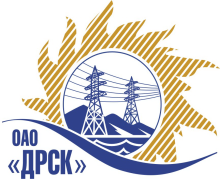 Открытое акционерное общество«Дальневосточная распределительная сетевая  компания»ПРОТОКОЛ ВЫБОРА ПОБЕДИТЕЛЯПРЕДМЕТ ЗАКУПКИ: право заключения Договора на поставку: «Счетчики электрической энергии Меркурий», СЕ, ЦЭ, СЭТ (для модернизации существующей системы учета электроэнергии ОАО «ДРСК») для филиала ОАО «ДРСК» «ПЭС».Закупка № 579 Раздел 2.2.2 определена приказом от 25.03.2013г. № 109Плановая стоимость: 790 000 руб. без НДСПРИСУТСТВОВАЛИ: постоянно действующая Закупочная комиссия 2-го уровня.ВОПРОСЫ, ВЫНОСИМЫЕ НА РАССМОТРЕНИЕ ЗАКУПОЧНОЙ КОМИССИИ: О ранжировке предложений после проведения переторжки. Выбор победителя закупки.ОТМЕТИЛИ:В соответствии с критериями и процедурами оценки, изложенными в документации о закупке, после проведения переторжки предлагается ранжировать предложения следующим образом:1 место: ООО "РосЭнергоСнаб" (193091, г. Санкт-Петербург, Октябрьская наб., д. 6, лит. В). Предлагаемая стоимость: 346 849,20 руб. с учетом НДС (293 940 руб. без НДС). В цену включены все налоги и обязательные платежи, все скидки. Существенные условия: Срок поставки: до 15.05.2013г. Условия оплаты: в течение 30 календарных дней с момента получения продукции на склад грузополучателя, но не позднее 15.06.2013г. Гарантийный срок: 36 месяцев. Предложение действительно: до 10.07.2013г.       2 место: ООО "Корум Трейдинг" (109431, г. Москва, ул. Привольная, д. 70). Предлагаемая стоимость: 358 926 руб. с учетом НДС (304 174,58 руб. без НДС). В цену включены все налоги и обязательные платежи, все скидки. Существенные условия: Срок поставки: до 15.05.2013г. Условия оплаты: в течение 30 календарных дней с момента получения продукции на склад грузополучателя, но не позднее 15.06.2013г. Гарантийный срок: 36 месяцев. Предложение действительно: до 15.06.2013г. На основании вышеприведенной ранжировки предложений Участников закупки предлагается признать Победителем Участника занявшего первое место.РЕШИЛИ:Утвердить ранжировку предложений Участников:1 место: ООО "РосЭнергоСнаб" (193091, г. Санкт-Петербург, Октябрьская наб., д. 6, лит. В).2 место: ООО "Корум Трейдинг" (109431, г. Москва, ул. Привольная, д. 70).         2. Признать Победителем закупки - ООО "РосЭнергоСнаб" (193091, г. Санкт-Петербург, Октябрьская наб., д. 6, лит. В). Предлагаемая стоимость: 346 849,20 руб. с учетом НДС (293 940 руб. без НДС). В цену включены все налоги и обязательные платежи, все скидки. Существенные условия: Срок поставки: до 15.05.2013г. Условия оплаты: в течение 30 календарных дней с момента получения продукции на склад грузополучателя, но не позднее 15.06.2013г. Гарантийный срок: 36 месяцев. Предложение действительно: до 10.07.2013г.ДАЛЬНЕВОСТОЧНАЯ РАСПРЕДЕЛИТЕЛЬНАЯ СЕТЕВАЯ КОМПАНИЯУл.Шевченко, 28,   г.Благовещенск,  675000,     РоссияТел: (4162) 397-359; Тел/факс (4162) 397-200, 397-436Телетайп    154147 «МАРС»;         E-mail: doc@drsk.ruОКПО 78900638,    ОГРН  1052800111308,   ИНН/КПП  2801108200/280150001№ 250-МТПиРг. Благовещенск«__14_»______05____2013 г.Ответственный секретарь________________________О.А.Моторина